Harper COUNTY 4-H ANIMAL Project Record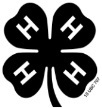 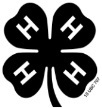 Fill out a project record for EACH animal project you are enrolled in.  4-H Project Records are due at the end of each 4-H year on October 1 (unless Oct 1 falls on a weekend, in which case it will be due the following Monday.) 			            (For Ages 7-9)This Record Belongs to:  ______________________________________________	  Year: ____________	Club Name: _________________________________________________ Age (as of Jan 1): __________My Project is: _________________________________Years in project: _______Years in 4-H: ________Record Approved by: __________________________________________________________________ 
				        		(4-H Community Club Leader) 				     
A Applies only if you purchased the animal.  If you raised the animal, leave blank.B If you purchased the animal, list the price.  If you raised the animal, list the value. (For example, if you had to buy an animal of similar quality, what would it cost?)C List the value of those animals that you have at the close of record.  If the animal died, it should be considered a loss.  If you sold an animal, report it on the Income for Project Year form. A Final weight – beginning weight = total lbs. of gainB Number of days between beginning weight and final weightC Total lbs. of gain / days on feed = average daily gainATOTAL FEED COST (6):      		BTOTAL LBS. OF FEED FED (7):      A Add together the total cost in all of the feed columns (including those of pasture costs) if it applies to your project.B Add together the total lbs. of all feed fed to the animals in your project.The favorite part of my project was… ____________________________________________________ __________________________________________________________________________________________________________________________________________________________________________The part of my project that I am proud of is…______________________________________________          __________________________________________________________________________________________________________________________________________________________________________The most difﬁcult part of the project was…_________________________________________________________________________________________________________________________________________________________________________________________________________________________The most important thing I learned in this project was…_______________________________________________________________________________________________________________________________________________________________________________________________________________Next year I want to…___________________________________________________________________________________________________________________________________________________________________________________________________________________________________________PARENT/GUARDIAN:  What did your child gain from this project?____________________________________________________________________________________________________________________________________________________________________________________________________________________________________________________________________________________________________________________________________________________PARENT/GUARDIAN: _____________________________________________  DATE:  ________________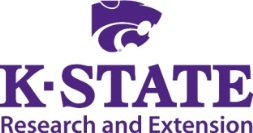 PROJECT GOALSGoals should be written at the beginning of the 4-H year.Include goals of all types, i.e. learning goals, leadership goals, and citizenship goals.PROJECT GOALSGoals should be written at the beginning of the 4-H year.Include goals of all types, i.e. learning goals, leadership goals, and citizenship goals.PROJECT GOALSGoals should be written at the beginning of the 4-H year.Include goals of all types, i.e. learning goals, leadership goals, and citizenship goals.PROJECT GOALSGoals should be written at the beginning of the 4-H year.Include goals of all types, i.e. learning goals, leadership goals, and citizenship goals.What When? Who is going to help me? Check if AccomplishedLearn how to feed my bucket calfAprilMy dadProject PRESENTATIONSProject PRESENTATIONSProject PRESENTATIONSProject PRESENTATIONSDateDemonstrations, Talks, or other CommunicationsLocation/EventRating1/12/2011Show & Tell “My Mini-Lop Rabbits ”County Club DayBluePROJECT ANIMAL INVENTORY(Fill in only the boxes that apply to your project.)PROJECT ANIMAL INVENTORY(Fill in only the boxes that apply to your project.)PROJECT ANIMAL INVENTORY(Fill in only the boxes that apply to your project.)PROJECT ANIMAL INVENTORY(Fill in only the boxes that apply to your project.)PROJECT ANIMAL INVENTORY(Fill in only the boxes that apply to your project.)PROJECT ANIMAL INVENTORY(Fill in only the boxes that apply to your project.)PROJECT ANIMAL INVENTORY(Fill in only the boxes that apply to your project.)PROJECT ANIMAL INVENTORY(Fill in only the boxes that apply to your project.)PROJECT ANIMAL INVENTORY(Fill in only the boxes that apply to your project.)Name of AnimalID Tag or Tattoo #BreedDate of BirthSexDate PurchasedAPurchase Price or value at startBDied/Sold/KeptValue of Animals you still haveCTOTAL (1):TOTAL (2):PROJECT ANIMAL PERFORMANCE RECORD(Fill in only the boxes that apply to your project.)PROJECT ANIMAL PERFORMANCE RECORD(Fill in only the boxes that apply to your project.)PROJECT ANIMAL PERFORMANCE RECORD(Fill in only the boxes that apply to your project.)PROJECT ANIMAL PERFORMANCE RECORD(Fill in only the boxes that apply to your project.)PROJECT ANIMAL PERFORMANCE RECORD(Fill in only the boxes that apply to your project.)PROJECT ANIMAL PERFORMANCE RECORD(Fill in only the boxes that apply to your project.)PROJECT ANIMAL PERFORMANCE RECORD(Fill in only the boxes that apply to your project.)PROJECT ANIMAL PERFORMANCE RECORD(Fill in only the boxes that apply to your project.)Name of AnimalDate Started on FeedBeginning WeightFinal WeightTotal lbs. of gain ADate of Final WeightDays on Feed BAverage Daily Gain CTOTAL (3):_______TOTAL (4):________Average (5): ______ FEED EXPENSE RECORD(Fill in only the boxes that apply to your project.)FEED EXPENSE RECORD(Fill in only the boxes that apply to your project.)FEED EXPENSE RECORD(Fill in only the boxes that apply to your project.)FEED EXPENSE RECORD(Fill in only the boxes that apply to your project.)FEED EXPENSE RECORD(Fill in only the boxes that apply to your project.)FEED EXPENSE RECORD(Fill in only the boxes that apply to your project.)FEED EXPENSE RECORD(Fill in only the boxes that apply to your project.)FEED EXPENSE RECORD(Fill in only the boxes that apply to your project.)FEED EXPENSE RECORD(Fill in only the boxes that apply to your project.)FEED EXPENSE RECORD(Fill in only the boxes that apply to your project.)DateNotesProtein SupplementProtein SupplementGrain or Complete FeedGrain or Complete FeedRoughage (including pasture)Roughage (including pasture)OtherOtherDateNotesLb.CostLbCostLbCostLbCostOctoberNovemberDecemberJanuaryFebruaryMarchAprilMayJuneJulyAugustSeptemberTOTALS:OTHER EXPENSES(Fill in only the boxes that apply to your project.)OTHER EXPENSES(Fill in only the boxes that apply to your project.)OTHER EXPENSES(Fill in only the boxes that apply to your project.)OTHER EXPENSES(Fill in only the boxes that apply to your project.)OTHER EXPENSES(Fill in only the boxes that apply to your project.)OTHER EXPENSES(Fill in only the boxes that apply to your project.)OTHER EXPENSES(Fill in only the boxes that apply to your project.)OTHER EXPENSES(Fill in only the boxes that apply to your project.)ItemsAmount & DatesAmount & DatesAmount & DatesAmount & DatesAmount & DatesTOTALTOTALVet BillsBeddingInsecticidesBreeding FeesRegistration FeesTruckingInsuranceGrooming FeesInterest Paid on money borrowedHousingOther _____________________Other_____________________TOTAL (8):PROJECT INCOME(Fill in only the boxes that apply to your project.)PROJECT INCOME(Fill in only the boxes that apply to your project.)PROJECT INCOME(Fill in only the boxes that apply to your project.)PROJECT INCOME(Fill in only the boxes that apply to your project.)PROJECT INCOME(Fill in only the boxes that apply to your project.)PROJECT INCOME(Fill in only the boxes that apply to your project.)MonthKind (meat, milk, wool, eggs, etc.)Amount (lbs., gals., doz., etc.)Price per unit (lbs., hundred, gal., head, etc.)Premiums (ribbons & auction)TOTALOctoberNovemberDecemberJanuaryFebruaryMarchAprilMayJuneJulyAugustSeptemberTOTAL (9):TOTAL (9):TOTAL (9):TOTAL (9):PROJECT EFFICIENCY INFORMATION(Fill in only the boxes that apply to your project.)PROJECT EFFICIENCY INFORMATION(Fill in only the boxes that apply to your project.)PROJECT EFFICIENCY INFORMATION(Fill in only the boxes that apply to your project.)PROJECT EFFICIENCY INFORMATION(Fill in only the boxes that apply to your project.)PROJECT EFFICIENCY INFORMATION(Fill in only the boxes that apply to your project.)÷=Total lbs. of gain (3)Days on Feed (4)Average Daily Gain (5)$     =$     Total feed cost (6)÷Total lbs. of gain (3)Feed cost per lb. of gain÷=Total lbs. of feed fed (7)Total lbs. of gain (3)Lbs. of feed fed per lb. of gainPROJECT FINANCIAL SUMMARYFill in the following to determine the net income from your project if it applies.(that is, money you have earned for your time, management & financial investment).PROJECT FINANCIAL SUMMARYFill in the following to determine the net income from your project if it applies.(that is, money you have earned for your time, management & financial investment).PROJECT FINANCIAL SUMMARYFill in the following to determine the net income from your project if it applies.(that is, money you have earned for your time, management & financial investment).PROJECT FINANCIAL SUMMARYFill in the following to determine the net income from your project if it applies.(that is, money you have earned for your time, management & financial investment).PROJECT FINANCIAL SUMMARYFill in the following to determine the net income from your project if it applies.(that is, money you have earned for your time, management & financial investment).INCOME & VALUE AT CLOSE OF RECORDINCOME & VALUE AT CLOSE OF RECORDINCOME & VALUE AT CLOSE OF RECORDValue of animals at close of record (2)Value of animals at close of record (2)Value of animals at close of record (2)$     $     Value of animals or products sold or used at home (9)Value of animals or products sold or used at home (9)Value of animals or products sold or used at home (9)$     $     Total Income (11) [(2) + (9)]:Total Income (11) [(2) + (9)]:Total Income (11) [(2) + (9)]:$     $     EXPENSES & VALUE AT START OF RECORDEXPENSES & VALUE AT START OF RECORDEXPENSES & VALUE AT START OF RECORDValue of animals at start of record (1)Value of animals at start of record (1)Value of animals at start of record (1)$     $     Feed costs (6)Feed costs (6)Feed costs (6)$     $     Other expenses (8)Other expenses (8)Other expenses (8)$     $     Total Expenses (12) [(1) + (6) + (8)]:Total Expenses (12) [(1) + (6) + (8)]:Total Expenses (12) [(1) + (6) + (8)]:$     $     NET PROFIT OR LOSS* [(11) - (12)]:NET PROFIT OR LOSS* [(11) - (12)]:NET PROFIT OR LOSS* [(11) - (12)]:$     $     PROJECT EXHIBITSPROJECT EXHIBITSPROJECT EXHIBITSPROJECT EXHIBITSPROJECT EXHIBITSDateExhibit(s)Location/EventLocation/EventRatingMaySr. Kid- “Fluffy”High Plains Livestock ClassicHigh Plains Livestock Classic5th place, bluePROJECT LEARNING EXPERIENCESInclude project meetings/workshops, shows, concerts, learning experiences, and anything related to your project.  Include what level you participated, L, C, A, S, N.  Record all the things as you do them.PROJECT LEARNING EXPERIENCESInclude project meetings/workshops, shows, concerts, learning experiences, and anything related to your project.  Include what level you participated, L, C, A, S, N.  Record all the things as you do them.PROJECT LEARNING EXPERIENCESInclude project meetings/workshops, shows, concerts, learning experiences, and anything related to your project.  Include what level you participated, L, C, A, S, N.  Record all the things as you do them.DateWhat I DidWhat I LearnedMay-JuneI attended 3 of the 4 swine project meetings (L)I learned what to feed my pig and learned to keep him in front of the judge.PROJECT LEADERSHIPInclude all 4-H committees, action teams, offices and anything leadership related to your project.  Local (L), County (C), Area (A), State (S), National (N). Record all the things as you do them.PROJECT LEADERSHIPInclude all 4-H committees, action teams, offices and anything leadership related to your project.  Local (L), County (C), Area (A), State (S), National (N). Record all the things as you do them.PROJECT LEADERSHIPInclude all 4-H committees, action teams, offices and anything leadership related to your project.  Local (L), County (C), Area (A), State (S), National (N). Record all the things as you do them.PROJECT LEADERSHIPInclude all 4-H committees, action teams, offices and anything leadership related to your project.  Local (L), County (C), Area (A), State (S), National (N). Record all the things as you do them.DateWhat I DidMeetings Held & AttendedLevel July Fashion Revue Committee- helped decorate the stageWent to 2 of 2 meetingsCPROJECT CITZENSHIPInclude all 4-H citizenship activities related to your project.  Local (L), County (C), Area (A), State (S), National (N). Record all the things as you do them.PROJECT CITZENSHIPInclude all 4-H citizenship activities related to your project.  Local (L), County (C), Area (A), State (S), National (N). Record all the things as you do them.PROJECT CITZENSHIPInclude all 4-H citizenship activities related to your project.  Local (L), County (C), Area (A), State (S), National (N). Record all the things as you do them.DateWhat I DidLevel FebruaryBaked & delivered 4 dozen cookies to Medicalodge for Valentines DayL PROJECT REFLECTIONProject PhotosInclude photos that demonstration learning, leadership, & citizenship.  Please label as such in the caption.  Limit 6 photos.